PREDSEDA NÁRODNEJ RADY SLOVENSKEJ REPUBLIKYČíslo: CRD-1910/2022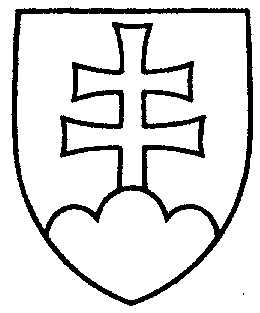 1233ROZHODNUTIEPREDSEDU NÁRODNEJ RADY SLOVENSKEJ REPUBLIKYz 30. augusta 2022o pridelení návrhu zákona, podaného poslancami Národnej rady Slovenskej republiky na prerokovanie výborom Národnej rady Slovenskej republiky	N a v r h u j e m	Národnej rade Slovenskej republiky	A.  p r i d e l i ť	návrh poslancov Národnej rady Slovenskej republiky Milana VETRÁKA a Lukáša KYSELICU na  vydanie zákona, ktorým  sa mení a dopĺňa zákon č. 232/2022 Z. z. o financovaní voľného času dieťaťa a o zmene a doplnení niektorých zákonov a ktorým sa menia a dopĺňajú niektoré zákony (tlač 1185), doručený 26. augusta 2022	na prerokovanie	Ústavnoprávnemu výboru Národnej rady Slovenskej republiky	Výboru Národnej rady Slovenskej republiky pre financie a rozpočet	Výboru Národnej rady Slovenskej republiky pre sociálne veci a	Výboru Národnej rady Slovenskej republiky pre vzdelávanie, vedu, mládež a	šport;	B.  u r č i ť	a) k návrhu zákona ako gestorský Výbor Národnej rady Slovenskej republiky pre financie a rozpočet,	 b) lehotu na prerokovanie návrhu zákona v druhom čítaní vo výboroch 
do 30 dní  a v gestorskom výbore do 32 dní od prerokovania návrhu zákona v Národnej rade Slovenskej republiky v prvom čítaní.Boris   K o l l á r   v. r.